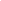 Uno de los sentidos del trabajo académico universitario con integralidad supone la articulación de funciones y procesos fundamentales como docencia, investigación y extensión. En ese marco, las Actividades de Articulación Investigación-Extensión pueden concebirse como aquellas que tienden a propiciar el encuentro de la academia con otros saberes, con diversas formas culturales y con problemas que habitualmente se encuentran alejados de la Universidad, promoviendo la apropiación social del conocimiento y la co-construcción del conocimiento como proceso colectivo que convoca la participación de múltiples actores sociales. Estas actividades se articulan a proyectos de investigación acreditados y, en ese marco, pueden implicar instancias de asistencia técnica o asesoramiento, comunicación en medios académicos o no académicos, discusión de resultados en ámbitos pertinentes del entorno social, también experiencias de indagación tendientes a profundizar diagnósticos o sistematizar necesidades y demandas que surgen de situaciones y condiciones del contexto social, político, económico, sanitario y sus consecuencias.TÍTULO DE LA ACTIVIDAD:Establecer un nombre corto, creativo y pertinente a los fines de facilitar la identificación de la propuesta.FECHA DE REALIZACION Y DURACION:RESUMEN DE LA INICIATIVA PROPUESTAExplicar de manera clara y concisa en qué consiste la propuesta, cómo se abordará la problemática planteada y la pertinencia de la articulación con el/los proyecto/s de investigación correspondiente/s.DOCENTE RESPONSABLEEl docente responsable puede revestir cualquier cargo o dedicación y es quien responde académica y económicamente por la realización de la actividad. Se puede contemplar la participación de más de un docente en carácter de co-responsable de la actividad.EQUIPO DE TRABAJO  El equipo de trabajo se conformará con la participación de docentes, estudiantes, graduados/as, no docentes y miembros de las organizaciones, instituciones o grupos con los que se plantea la vinculación, que asuman una participación activa en la organización y realización de la actividad. Se valora la integración de equipos plurales en relación con la formación, trayectorias y/o experiencias.   En caso de requerir la designación de algún integrante como Profesor Extraordinario Visitante o Experto Idóneo Visitante, se debe explicitar a continuación del cuadro y anexar CV de la persona.  1.- FORMULACIÓN DE LA ACTIVIDAD 1.1-Situacion que da origen o justifica la actividad.Describir brevemente la situación-problema a partir del cual se justifica la intervención propuesta y las causas que motivan la acción. Se espera que previo a la formulación de la propuesta exista alguna instancia de escucha, participativa y dialógica con los actores sociales, a fin de determinar colectivamente las necesidades y/o la problemática a abordar y acordar modalidades de trabajo y acciones a desarrollar.1.2- Descripción del sector con el que se vincula e Identificación de los participantes-destinatarios.Mencionar con qué actores sociales se articula la propuesta y describir cuál será su participación en el desarrollo de la misma. 1.3- ObjetivosExplicitar de forma clara, precisa y concreta qué se pretende lograr con la intervención considerando como sentidos orientadores de las acciones de vinculación, los siguientes: la integración de funciones (enseñanza-aprendizaje, producción de conocimiento y experiencias de vinculación); el compromiso de la universidad con los problemas sociales y con la posibilidad de que estos incidan en reorientar propuestas académicas de docencia e investigación; la intencionalidad transformadora;  la promoción de trabajos interdisciplinarios, intersectoriales y la conformación de redes territoriales.1.4 MODALIDADES DE TRABAJO, PRINCIPALES ACCIONES A DESARROLLAR Y CRONOGRAMA ESTIMATIVO (hasta 500palabras)Describir brevemente las estrategias de trabajo conjunto, las principales acciones que se proponen desarrollar y los tiempos y espacios previstos para su concreción, en correspondencia con los objetivos planteados. Se sugiere incluir instancias de registro para una posterior recuperación y sistematización de la experiencia.   1.5 MENCION DEL CARÁCTER ARTICULADOR DE LA PROPUESTAExplicitar las articulaciones entre la investigación y extensión implicadas en la propuesta.2.- SOLICITUD DE PRESUPUESTO:Especificar el monto a utilizar y conceptos en los que se invertirán los fondos. Se contempla la posibilidad de financiar: a) bienes de consumo (hasta $5000) o bien b) viático de profesor/a visitante (hasta un día)Bienes de Consumo (se necesitan y utilizan para y durante la realización de la actividad)b. Viático para visitante (se debe presentar CV de la persona invitada y asegurarse que pueda facturar a la UNRC)Río Cuarto, ………de ……………………… de 2023………………………………………..Firma de Docente Responsable………………………………………..Firma de Director/a de Proyecto de InvestigaciónAVAL OTORGADO POR LA SECRETARIA DE INVESTIGACION DE LA FCHPor la presente, manifiesto que la Actividad denominada .……………………………………………………………………………….……….………………………………………”Presentada bajo Responsabilidad del/la Profesor/a ……………………………………………………..………………………………………….……………………………..Se realiza en articulación con el Proyecto titulado……………………………………………………………..………………………………………………………………….Aprobado por Resolución…………….. y dirigido por………………………….….Por tanto avalo la mencionada actividad, en la Ciudad de Río Cuarto a los…………días del mes…………..del…………………….………………………………………..Firma y sello aclaratorio	P/Secretaría Apellido y Nombres: Apellido y Nombres: Apellido y Nombres: DNI:Cargo:Cargo:Departamento:Departamento:Teléfono:E-mail: E-mail: E-mail: APELLIDO Y NOMBREDNICLAUSTROINSTITUCIÓNCORREO ELECTRÓNICOConceptoCantidadMonto en $TOTAL: $TOTAL: $Persona para quien se solicitaCUIT O CUIL Fecha en que realizará la actividadCantidad:½ día o 1 díaTotal: $